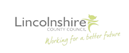 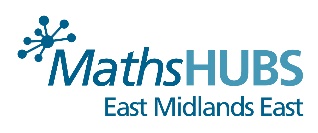 Mastery In Mixed Age ClassroomsMixed Age Planning for Mastery in Mathematics for Lincolnshire's and East Nottinghamshire's small schools(supported by Lincolnshire County Council and the East Midlands Maths Hub)
Once completed, please email this form to j.naidu@minster.notts.sch.uk .  Completed forms must be received by email by close of business on Monday 9th July.   
Workgroup venues and timings (9.30 am – 3.30 pm, with arrival from 9.00 am):EY/KS1
Day 1 – Tuesday 18 September 2018 – St Faith and St Martins C of E Primary School,  Lincoln
Day 2 – Tuesday 16 October 2018 - St Faith and St Martins C of E Primary School, LincolnKS2
Day 1 – Wednesday 19 September 2018 - Myle Cross Centre, Lincoln
Day 2 – Wednesday 17 October 2018 - Myle Cross Centre, LincolnFull name and address of schoolNumber of pupils on rollNamed school contact/contact details (ie who to contact in relation to this Register of Interest)Name of EY/KS1 Teacher, plus email, telephone and full contact detailsHow many year groups and split of pupils (ie EFYS – 8 pupils, Y1 – 2 pupils)?Total number of pupils in mixed year groupName of KS2 Teacher, plus email, telephone and full contact detailsHow many year groups and split of pupils (ie Y3 – 8 pupils, Y5 – 2 pupils)?Total number of pupils in mixed year groupName/job title of mathematics leaderEmail, telephone and full contact details for mathematics leaderEmail, telephone and full contact details for mathematics leader